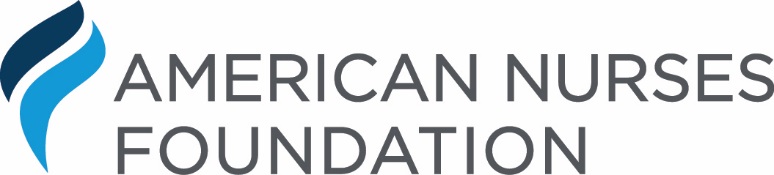 2020 Nursing Research Grants In alignment with the Foundation’s strategic priorities, the Foundation is accepting applications in 10 strategic areas:Nursing leadership/ management Health of NursesAfrican American NursesCredentialingClinical CareInterprofessionalPsychiatric/mental healthWomen’s HealthGerontologySocial policyWe strongly encourage overlapping areas of study i.e. a study on the health of older female African American nurses who are HIV position could combine:Association of Nurses in AIDS Care M. Elizabeth Carnegie Research and Scholarship FundEastern Nurses Research Society Virginia Kelly Fund Virginia Stone FundFor a maximum of $60,000.  Our goal is to fund the very best grants that have greater impact.  Please consider the following list of available grants and any restrictions or focus areas within:American Nurses Credentialing Center (ANCC) Clinical Research Grants Clinical research grants will be awarded to studies of systematic data-guided activities designed to bring about improvement in healthcare delivery.  The Foundation will award two (2) $5,000 grants and two (2) $10,000 grants with a preference for clinical researchers who are affiliated with an ANCC credentialed organization to include Accreditation, Certification, Magnet Recognition, or Pathway to Excellence programs.Association of Nurses in AIDS Care (ANAC) - $5,000 Preference will be given to applicants who are members of the Association of Nurses in AIDS Care (ANAC).  If there are no member applications, or no high-quality proposals from association members, non-member applicants will be considered, with the selected grantee required to become a member of ANAC in order to receive funding. The focus of this grant is restricted to nurses working in HIV, HIV co-morbidities and HIV-related prevention, care, treatment and/or research. Constance M. Baker Endowment Fund – $5,000 Research on strengthening nursing leadership.M. Elizabeth Carnegie Research and Scholarship Fund - $10,000
This award is given in honor of Mary Elizabeth Carnegie whose leadership in nursing and pioneering mentorship of nurse researchers and Ethnic Minority Nurse Fellows epitomizes the vision of the American Nurses Foundation research grants program. The focus of the grant is restricted to research on African American nurses.Chow-Togaski-Breitenbach Scholar Fund- $5,000* No Restrictions.Virginia S. Cleland Scholar Fund - $5,000* 
Applicants which have nursing health policy implications will be given special consideration.Dorothy A. Cornelius Scholar Fund - $5,000* No restrictions.Council for the Advancement of Nursing Science - $5,000 Beginner OnlyThe focus of this grant is restricted to a post-doctoral fellow or new investigator who has completed the doctorate within the past 4 years and is a current member in the Council for the Advancement of Nursing Science.  Presentation by the researcher is expected at a Council conference within two years of completion.Eastern Nurses Research Society (ENRS) - $10,000ENRS’ preference is to award one $5,000 grant to a beginning researcher and one $5,000 grant to an experienced nurse researcher. Recipients must be an ENRS member.Joyce J. Fitzpatrick Endowed Leadership Research Fund - $5,000* Research focused on leadership development of nurses.Infusion Nurses Society (INS) - $5,000 Preference will be given to applicants who are members of the Infusion Nurses Society.  If there are no member applications, non-member applicants will be considered, with the selected grantee encouraged to become a member of INS.  The proposed research should be related to the science and practice of infusion therapy and/or infusion.Virginia Kelley Fund - $10,000* Women’s health.  Eleanor C. Lambertson Scholar Fund - $5,000* No restrictions. Midwest Nursing Research Society (MNRS) - $5,000 
Preference will be given to applicants who are members of the Midwest Nursing Research Society.  If there are no member applications, or no high-quality proposals from society members, non-member applications will be considered, with the selected grantee required to become a member of MNRS in order to receive funding.Nurses Charitable Trust of Greater Miami - $10,000 
The preference for this grant for Gerontology and HIV, HPV and/or STI Prevention and/or CareTrustees are: Patricia R. Messmer, PhD, RN-BC, FAAN (chair), Sande Gracia Jones, PhD, RN, ACRN, FAAN, (vice-chair), Barbara S. Russell, RN, MPH, CIC, FAPIC (secretary), Jill Tahmooressi, MSN, MBA, RN-BC, NCSN (treasurer); JoAnn Gottlieb, PhD, ARNP-BC, CHPN and Sandra Walsh, PhD, RN, FAANHildegard E. Peplau Endowment Fund - $5,000* Psychiatric/ mental health nursing with an interpersonal relations focus.  Preventive Cardiovascular Nurses Association (PCNA) - $5,000 Preference will be given to applicants who are members of the Preventive Cardiovascular Nurses Association.  If there are no member applications, or no high-quality proposals from association members, non-member applicants will be considered, with the selected grantee required to become a member of PCNA in order to receive funding.  The focus of this grant is restricted to prevention of cardiovascular disease. Presentation of results is expected at the annual meeting of the PCNA within two years of completion.Maura C. Ryan, PhD, GNP Nursing Research Award, in memory of Colleen Marie Ryan- $5,000 - Beginner preferred Preference will be given to applicants who are doctoral students (PhD strongly preferred) doing clinical research in gerontology.  If there are no high-quality proposals, other researchers and topics will be considered. Sayre Memorial Scholar Fund - $5,000* Applications which have patient care and leadership/management interactions will be given special consideration.Southern Nursing Research Society (SNRS) - $10,000 
Recipients should be members of SNRS at the time of application.  If there are no submissions from SNRS members, or none from SNRS members of sufficiently high quality, the Foundation/SNRS grant should not be awarded that cycle. Virginia Stone Fund - $25,000* – Gerontology.  Margretta Madden Styles Credentialing Research – $25,000* 
This award is named for a past president of the American Nurses Credentialing Center, the American Nurses Association, and the International Council of Nurses.  Dr. Styles was the architect of the first comprehensive study of nursing credentialing and a lifelong advocate of its value to the public and the profession.  The grant funds research on the impact of credentialing programs in nursing for patients, nurses, and healthcare organizations.  Credentialing programs of interest include certification, accreditation, and recognition programs such as the Magnet Recognition Program® and the Pathway to Excellence Program®. Western Institute of Nursing (WIN) - $5,000  Preference will be given to applicants who are members of the Western Institute of Nursing.  If there are no member applications, or high-quality proposals from members, non-member applicants will be considered, with the selected grantee required to become a member of WIN in order to receive funding.  If non-member applicants are considered, first priority goes to applicants in the Western region.Anne Zimmerman Research Endowment Fund - $5,000* 
Related to nursing practice or social policy issues that will advance the profession.*Note: Grant amounts might be subject to change due to investment fluctuations. 